Publicado en Madrid el 20/10/2020 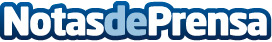 El 62,5% de los empresarios del sector TIC confía en que la facturación crecerá hasta final de añoLos empresarios del sector de servicios TIC se muestran optimistas y el 62,5% confía en que la facturación crecerá en lo que queda de año, mejorando en un 44% el índice promedio que presentan las empresas de la UE-27Datos de contacto:María Zárate619649296Nota de prensa publicada en: https://www.notasdeprensa.es/el-625-de-los-empresarios-del-sector-tic Categorias: Finanzas E-Commerce Recursos humanos http://www.notasdeprensa.es